Tentative Agenda:Call to Order.Establish quorum.Approval of Agenda.Approval of previous meeting minutes. Discussion: Committee membershipCore partner trainingTicket to Work Benefits plannerReferral process reviewCommittee Report.Accommodation Checklist.Action Item:  Approve the accommodation checklist and submit to the State Disability Access Committee. Adjournment.Accommodations:Accommodations are available upon request for individuals with disabilities. If you need an accommodation, please contact:Sally Rolf, IVRS SupervisorEmail:  sally.rolf@iowa.govPhone:  712.328.3821For more information, please visit:  www.IowaWDB.gov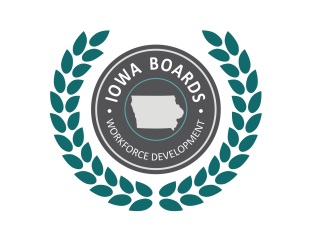 Notice of Public Meeting: Disability Awareness Committee of the Region 13 Workforce Development BoardDate:June 25, 2018Time:3:00 p.m. – 4:00 p.m.Place:IowaWorks  300 West Broadway, Council Bluffs, IA  51503Phone:712.328.3821Internet:Sally.Rolf @Iowa.gov 